Уважаемые студенты, аспирантыи молодые ученые!Приглашаем Вас принять участие в работе 
Национальной конференции с международным участием «Международная научно-техническая конференция молодых ученых БГТУ им. В.Г. Шухова», которая  состоится 24-26 мая 2021 года в Белгородском государственном технологическом университете                          им. В.Г. Шухова.Представление материалов:Для участия в конференции необходимо до 20 мая        2021 года представить следующие документы:печатный вариант заявки на участие в конференции по прилагаемой форме;электронный и печатный вариант статьи, оформленный по требованиям подписывается у научного руководителя и библиографический список в кабинете 724/2 ГУК;документ проверки статьи в системе «Антиплагиат» (оригинальность не менее 65 %);документ о регистрации на конференцию                          на платформе LeaderID https://leader-id.ru/events/191553 Все документы необходимо подписать у научного руководителя!Полная информация о конференции представлена на сайте университета http://www.bstu.ru/ в разделе Наука → Подготовка кадров высшей квалификации → Отдел организации НИР студентов → Конференции, а также в группе «ВКонтакте» https://vk.com/bstu_oonirs. В конференции могут принимать участие, студенты, магистранты, аспиранты и молодые ученые в возрасте             до 35 лет включительно.Языки конференции – русский, английский.Формат участия: очное (доклад, презентация), заочное.Участие в конференции бесплатное.Материалы конференции будут размещены в электронном сборнике докладов, а также в Научной электронной библиотеке (eLlibrary.ru) и включены в российский индекс научного цитирования (РИНЦ).Участники конференции представляют проверенные и подписанные у научного руководителя документы в печатном и электронном виде в отдел организации НИР студентов (каб. 402 ГУК).Контактный телефон: +7(4722) 30-99-75 доб. 16-15Министерство образования и наукиРоссийской ФедерацииАдминистрация Белгородской областиРоссийская академия архитектуры и строительных наукБелгородский государственный технологическийуниверситет им. В.Г. ШуховаМеждународное общественное движение инноваторов«Технопарк БГТУ им. В.Г. Шухова»Национальная конференцияс международным участием«Международная научно-техническая конференция молодых ученыхБГТУ им. В.Г. Шухова»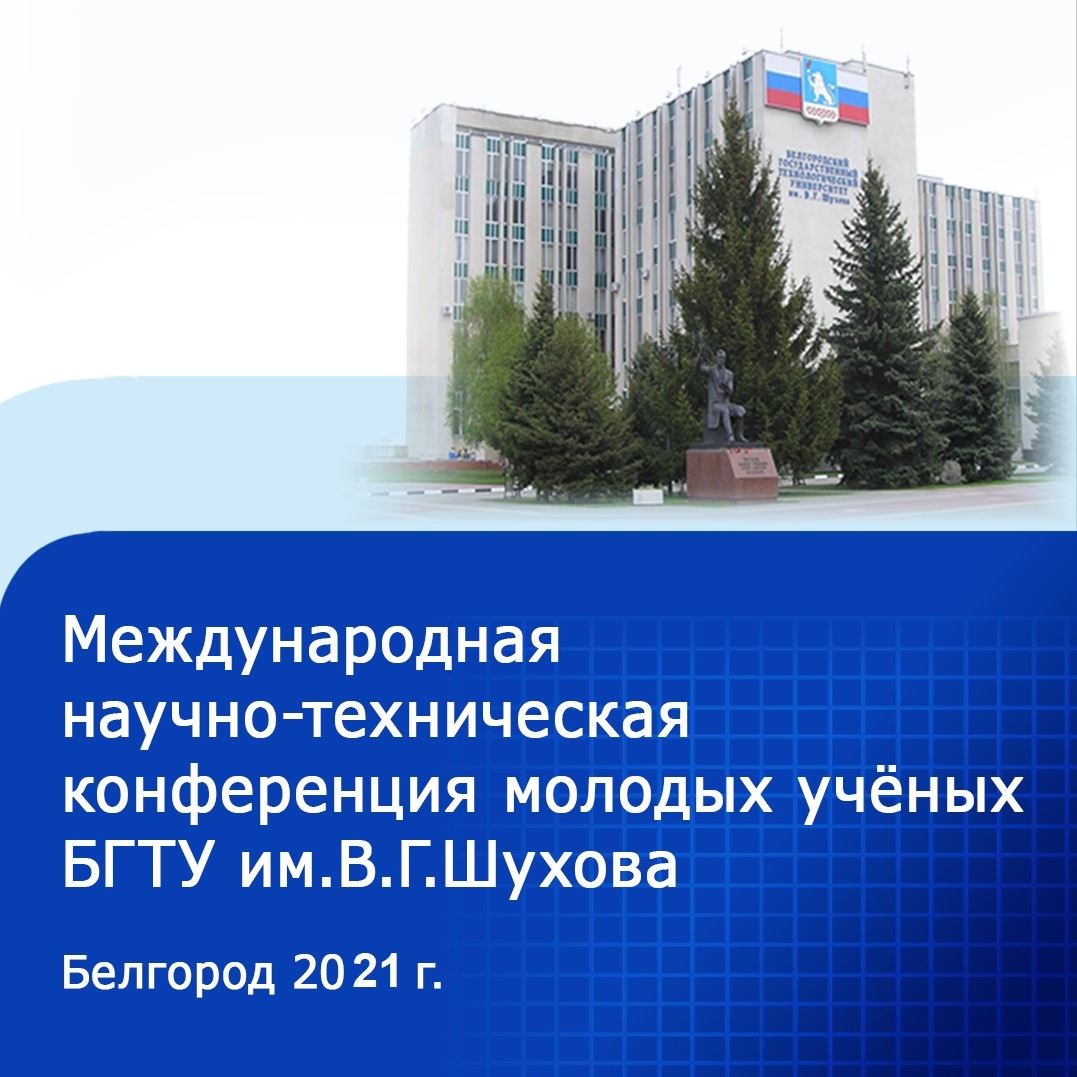 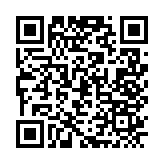 24 - 26 мая 2021г.г. Белгород Основные тематические направленияАктуальные проблемы градостроительства, архитектуры и дизайна архитектурной среды.Архитектурно-строительное проектирование: проблемы, перспективы, инновации.Инновации и энергосбережение при обслуживании зданий и инженерных энергосистем. Проблемы строительного материаловедения. Наноматериалы и нанотехнологии. Экономика строительства и инвестиционно-строительная деятельность.Эффективные конструкции, материалы                            и организационно-технологические решения для строительства и жилищно-коммунального хозяйства.Высокоэффективные технологические процессы машиностроительных производств, технологическая робототехникаТехнологические комплексы, оборудование предприятий строительных материалов и стройиндустрии в XXI веке.Эффективные материалы, технологии, машины                      и оборудование для строительства современных транспортных сооружений. Организация и безопасность движения.Охрана окружающей среды. Безопасность жизнедеятельности: проблемы, научный поиск, решения.Повышение качества, энерго-                                            и ресурсосбережение в производстве силикатных                         и композиционных материалов.Автоматизация и оптимизация технологических процессов и производств на базе современных технологий, методов и технических средств. Информационные технологии в управлении техническими системами и моделирование.Проблемы современной электротехники                           и энергетики.Актуальные вопросы бухгалтерского учета, аудита, налогооблажения и экономического анализа.Актуальные проблемы менеджмента качества                       и сертификации.Актуальные проблемы экономического                             и социального развития.Физическая культура. Спорт и здоровье студентов.Декоративно-прикладное искусство и народные промыслы.Фундаментальные и прикладные исследования              в области естественнонаучных и технических дисциплин.